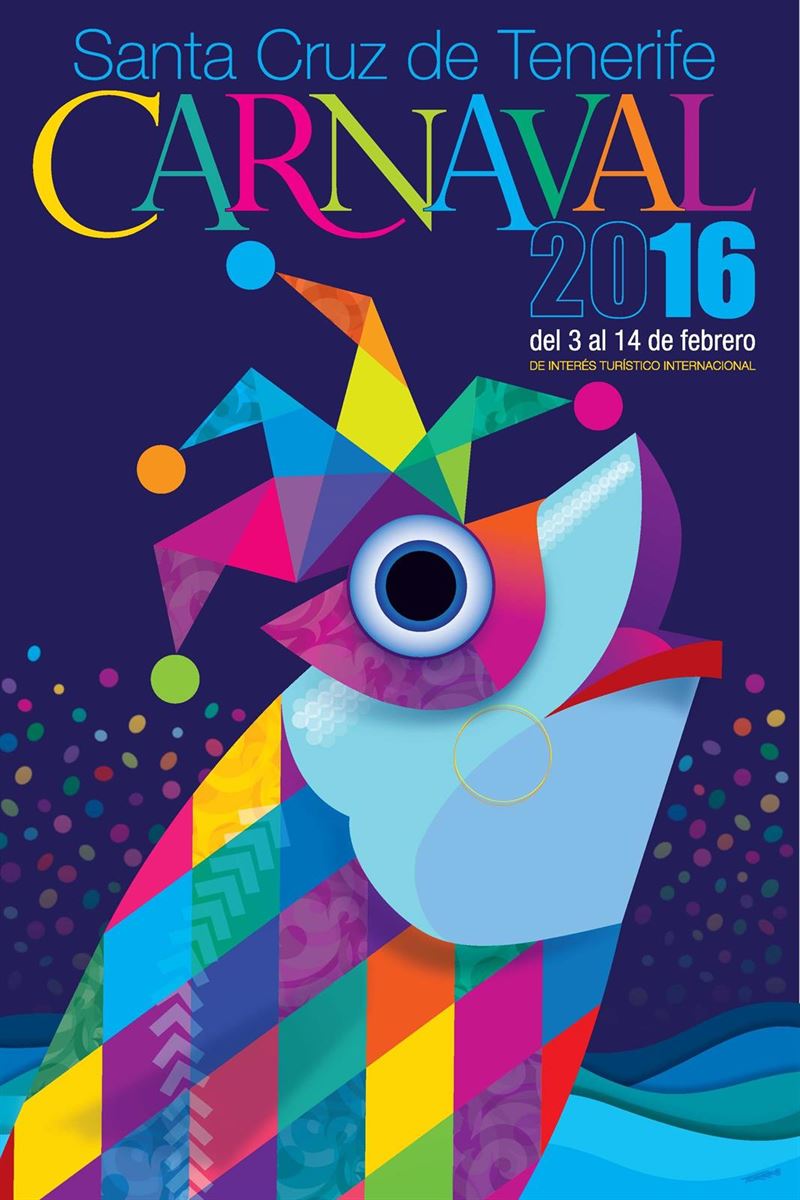 PREGUNTAS:Reproducción.¿A qué fiesta hace referencia el cartel?¿En qué ciudad se celebra dicha fiesta?¿En qué fecha son los carnavales?¿Son las fiestas de carnaval de interés turístico nacional?¿Qué colores utiliza el cartel?¿El pez está de frente o de perfil?¿Qué tiene el pez en la cabeza?¿De qué color es el fondo del cartel?¿De qué color es el pez?Interpretación.¿Qué son los carnavales?¿Ya se celebraron? ¿Se celebrarán? ¿Se están celebrando?Mi amigo Marcos viene del 18 al 23 de febrero ¿Podremos ir juntos a los Carnavales?¿Cuántos días dura el carnaval?Si el carnaval empieza un martes ¿qué día acabará?Clasifica los colores del cartel.Ordena en una recta: navidad, semana santa, carnaval.Reflexión.¿Por qué los colores son vivos?¿Es un poster o un cartel?¿Por qué el dibujo central es un chicharro?¿Por qué hay poco texto en el cartel?¿Por qué el pez tiene un gorro?Creación.Haz un nuevo cartel para el carnaval de tu barrio, pueblo, fiesta del carnaval de tu colegio.Cambia los colores del cartel.Inventa una historia que ocurra en carnaval.Ponle nombre a la mascota del cartel.Diseña/confecciona un disfraz de pez.Entrevista a la mascota del carnaval.Haz un spot grabado (video) del carnaval de SC.Haz un tríptico con información del carnaval.